Home Learning Maths Today we are going to learn about perimeter. Please look at the mastery questions below and answer them on paper. Question 1: 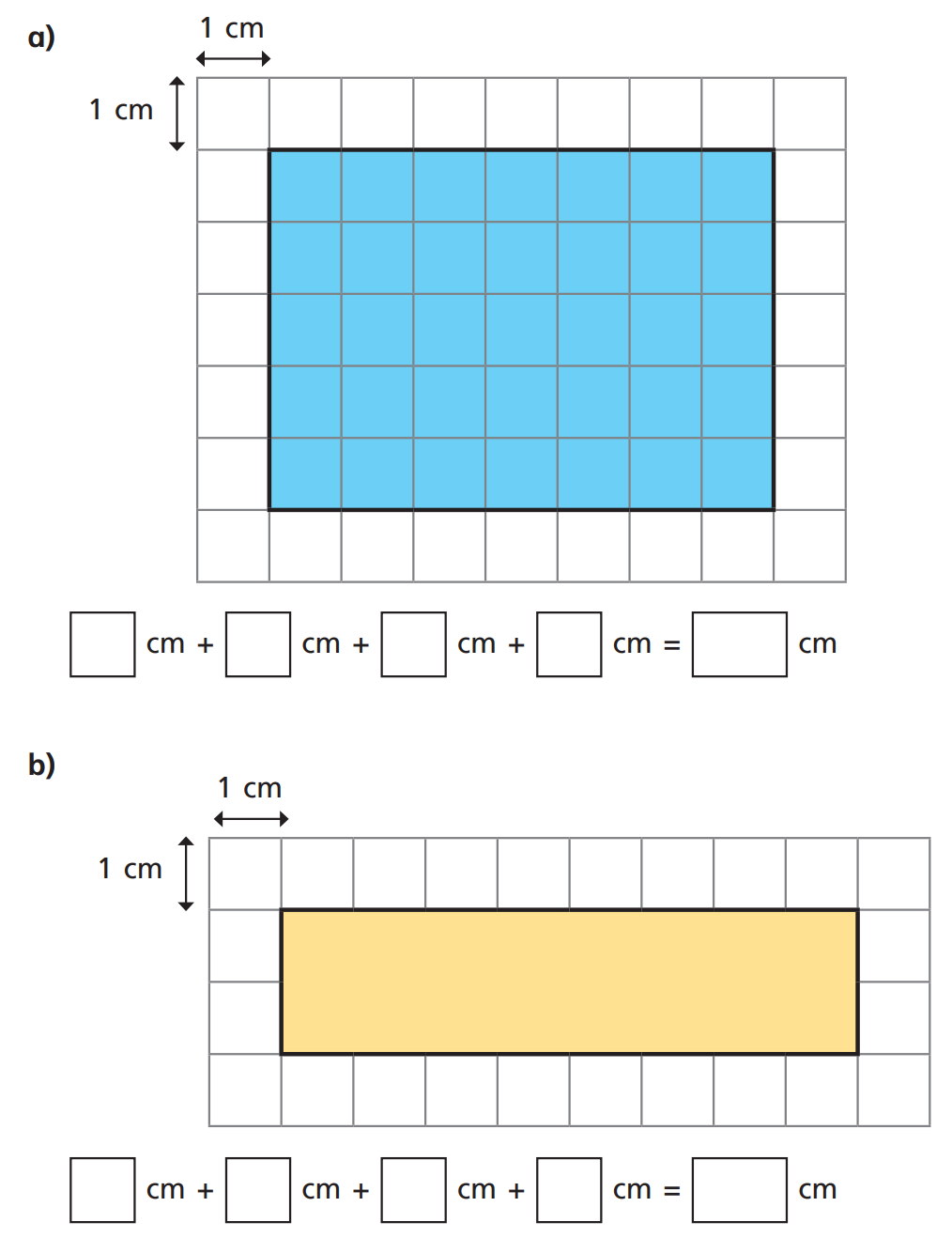 Question 2: 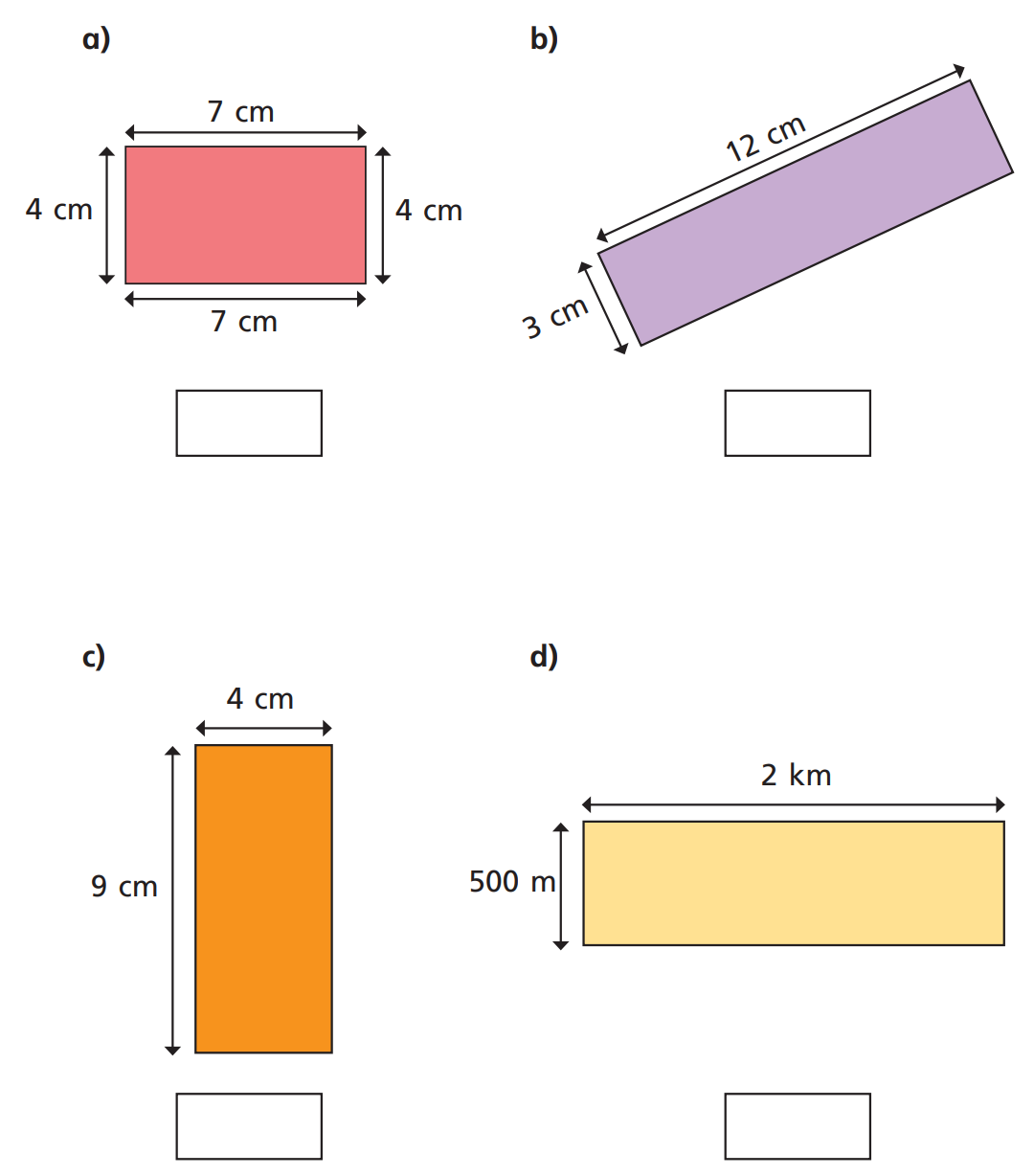 